Н А К А З28.04.2021			№  76Про порядок організованого закінчення 2020/2021 навчального року у школіНа виконання законів України «Про освіту», «Про повну загальну середню освіту», «Про захист населення від інфекційних хвороб», «Про внесення змін до Розділу ІІ "Прикінцеві та перехідні положення" Закону України "Про внесення змін до деяких законодавчих актів України, спрямованих на забезпечення додаткових соціальних та економічних гарантій у зв’язку з поширенням коронавірусної хвороби (COVID-19)" (щодо окремих питань завершення 2020/2021 навчального року)», постанови Кабінету Міністрів України від 09.12.2020 № 1236 «Про встановлення карантину та запровадження обмежувальних протиепідемічних заходів з метою запобігання поширенню на території України гострої респіраторної хвороби COVID-19, спричиненої коронавірусом SARS-CoV-2» (зі змінами), Санітарного регламенту для закладів загальної середньої освіти, затвердженого наказом Міністерства охорони здоров’я України від 25.09.2020 № 2205, Порядку проведення державної підсумкової атестації, затвердженого наказом Міністерства освіти і науки України від 07.12.2018 № 1369, Порядку переведення учнів (вихованців) закладу загальної середньої освіти до наступного класу, затвердженого наказом Міністерства освіти і науки України від 14.07.2015 № 762 (зі змінами), Положення про золоту медаль «За високі досягнення у навчанні» та срібну медаль «За досягнення у навчанні», затвердженого наказом Міністерства освіти і науки України від 17.03.2015 № 306, Положення про дистанційне навчання, затверджене наказом Міністерства освіти і науки України від 25.04.2013 № 466 (зі змінами), Положення про індивідуальну форму здобуття загальної середньої освіти, затвердженого наказом Міністерства освіти і науки України від 12.01.2016 № 8 (у редакції наказу МОН України від 10.07.2019 № 955), Положення про інституційну форму здобуття загальної середньої освіти, затвердженого наказом Міністерства освіти і науки України від 23.04.2019 № 536, наказів Міністерства освіти і науки України «Деякі питання організації дистанційного навчання» від 08.09.2020 № 1115, від 16.03.2020 № 406 «Про організаційні заходи для запобігання поширенню коронавірусу COVID-19», від 03.03.2021 № 273 «Про звільнення від проходження державної підсумкової атестації учнів, які завершують здобуття початкової та базової загальної середньої освіти, у 2020/2021 навчальному році», від 04.02.2021 № 143 «Про доопрацювання методичних рекомендацій щодо оцінювання результатів навчання учнів третіх і четвертих класів нової української школи», від 30.09.2020 № 1210 «Про підготовку до проведення у 2021 році зовнішнього незалежного оцінювання результатів навчання, здобутих на основі повної загальної середньої освіти», від 12.10.2020 № 1262 «Деякі питання проведення в 2020/2021 навчальному році державної підсумкової атестації осіб, які здобувають загальну середню освіту», від 26.11.2020 № 1477 «Про внесення змін до наказу Міністерства освіти і науки України від 09 липня 2019 року № 945», наказу Департаменту освіти Харківської міської ради від 22.04.2021 № 104 «Про порядок організованого закінчення 2020/2021 навчального року у закладах загальної середньої освіти», відповідно до листів Міністерства освіти і науки України від 23.03.2020 № 1/9-173 «Щодо організації освітнього процесу в закладах загальної середньої освіти під час карантину», від 22.02.2021 № 1/9-90 «Щодо запобігання поширенню гострої респіраторної хвороби СОVID-19, спричиненої коронавірусом SARS-CoV-2 та запровадження нових обмежувальних протиепідемічних заходів», від 05.02.2021 № 1/9-54 «Методичні рекомендації щодо особливостей проведення державної підсумкової атестації з іноземних мов у закладах загальної середньої освіти в 2020/2021 навчальному році», від 10.03.2021 № 1/9-128 «Щодо необхідності проведення додаткових профілактичних заходів в середовищі дітей та підвищення обізнаності батьків», від 30.03.2021 № 1/9-174 «Роз’яснення щодо оцінювання результатів навчання учнів, що є учасниками всеукраїнського експерименту за темою «Розроблення і впровадження навчально-методичного забезпечення початкової освіти в умовах реалізації Державного стандарту початкової освіти», наказу Управління освіти адміністрації Основ’янського району Харківської міської ради від 23.04.2021 №50 «Про порядок організованого закінчення 2020/2021 навчального року у закладах загальної середньої освіти району», з метою створення належних умов у закладі, що забезпечать безумовне дотримання порядку закінчення 2020/2021 навчального року і проведення в 11-А класі державної підсумкової атестаціїНАКАЗУЮ:1.Завершити навчальний рік відповідно до структури, визначеної на початку навчального року.До 01.07.20212. Встановити граничні строки подання заяв батьків учнів 11-А класу та осіб, що їх замінюють, щодо бажання пройти ДПА в одній із форм.До 14.05.20213.Заступнику директора з навчально-виховної роботи Фурман Н.В.:3.1.Установити контроль за дотриманням вимог нормативних документів Міністерства освіти і науки України з питань організованого закінчення поточного навчального року.Травень – червень 2021 року3.2.Установити контроль за дотриманням термінів семестрового та річного оцінювання навчальних досягнень учнів.До 05.06.20213.3.Забезпечити участь учнів 11-А класу у зовнішньому незалежному оцінюванні на пунктах проведення ЗНО.Згідно з графіком проведення ЗНО3.4.Здійснювати контроль за виконанням Державного стандарту початкової освіти, затвердженого постановою Кабінету Міністрів України від 21.02.2018 № 87, Державного стандарту початкової загальної освіти, затвердженого постановою Кабінету Міністрів України 20.04.2011 № 462, Державного стандарту базової і повної загальної середньої освіти, затвердженого постановою Кабінету Міністрів України 23.11.2011 №1392.До 04.06.20213.5.Здійснити заходи щодо звільнення від проходження ДПА учнів, які завершують здобуття початкової та базової загальної середньої освіти у 2020/2021 навчальному році.Травень – червень 2021 року3.6.Організувати прийом документів, необхідних для зарахування дітей до першого класу.Травень 2021 року3.7.Визначити особливості організації освітнього процесу в 11-А класі під час підготовки та складання ДПА у формі ЗНО.До 30.04.20214.Заступнику директора з навчально-виховної роботи Капустинській Т.Ф.:4.1.Внести корективи до організації навчальних екскурсій та навчальної практики з використанням елементів технологій дистанційного навчання, з урахуванням уже відпрацьованих годин упродовж навчального року до часу встановлення карантину або внести зміни до навчальних планів і скасувати проведення навчальних екскурсій та навчальної практики.До 18.05.20214.2.Здійснювати переведення учнів до наступного класу на підставі результатів підсумкового (семестрового та річного) оцінювання знань учнів (крім перших-других класів) згідно з рішенням педагогічної ради, яке оприлюднити на інформаційному стенді закладу.Упродовж п’яти робочих днівз дати прийняття рішення4.3.Забезпечити безпечні умови для проведення святкових урочистостей (свята «Останній дзвоник» і «Випускний вечір») з нагоди закінчення школи випускниками 9-х та 11-х та класів й вручення їм документів про освіту державного зразка (у разі проведення).05.06.2021;04.06.2021 – 9-і класи;– 11-і клас4.4.Забезпечити організоване проведення свята «Останній дзвоник» з дотриманням усіх протиепідемічних обмежувальних заходів (у разі проведення).05.06.20214.5.Розглянути можливість не проводити масові заходи із залученням учасників освітнього процесу, у тому числі останній дзвоник та випускний вечір з метою запобігання поширенню коронавірусної хвороби (СОVID-19) у 2020/2021 навчальному році. Після визначення результатів підсумкового (семестрового та річного) оцінювання знань учнів5.Заступнику директора з навчально-виховної роботи Топчий М.С.:5.1.Внести зміни до бази даних про випускників 11-х, які претендують на отримання свідоцтва про повну загальну середню освіту з відзнакою після визначення результатів підсумкового (семестрового та річного) оцінювання знань учнів.До 30.06.20215.2.Визначити дати і способи вручення документів про освіту.До 30.04.20216.Педагогічним працівникам школи:6.1.Завершити оформлення шкільної документації, зокрема заповнення класних журналів.До 04.06.20216.2.Здійснити підсумкове річне оцінювання навчальних досягнень учнів, враховуючи результати оцінювання з використанням технологій дистанційного навчання за другий семестр.Не пізніше 6 робочих днів після завершення ІІ семестру6.3.Здійснити річне оцінювання учнів-екстернів за курс базової або повної загальної середньої освіти з усіх предметів інваріантної складової навчального плану.Відповідно до затверджених графіків7.Класним керівникам 1-8,10-х класів надіслати учням 1–8, 10 класів, які не планують навчатися в іншому закладі освіти, копії свідоцтв досягнень, табелів навчальних досягнень учнів електронною поштою або в інший спосіб. За бажанням батьків може бути видано паперову копію такого документа, яка засвідчується керівником закладу освіти. У разі звернення батьків учнів: до 15 червня 2021 року8. Класним керівникам 4-А, 9-А класів Вінніковій Л.Є., Третьяковій І.Л. у класних журналах та відповідних документах про освіту зробити запис «звільнений(а)» у колонці ДПА.04.06.20219. Класному керівнику 11-А класу Брусіну  І.О. забезпечити інформування учнів 11-А класу, які планують пройти ДПА, їхніх батьків або інших законних представників:9.1. про необхідність звернутися до директора ХЗОШ№41 із письмовою заявою про бажання проходити ДПА у закладі освіти (для категорій здобувачів освіти, визначених законодавством) або у формі ЗНО;До 30.04.20219.2.про граничні строки подання заяв щодо бажання пройти ДПА в одній із форм.До 30.04.202110. Відповідальному за наповнення шкільного сайту Брусіну І.О. розмістити на вебсайті закладу освіти:10.1.Інформацію щодо строків прийому документів до 1-го класу.До 30.04.202110.2.Зміст даного наказу.До 29.04.202111.Контроль за виконанням цього наказу залишаю за собою.Директор школи						Є.В.ГонськийЗаступник директора з навчально-виховної роботи- особа, відповідальна за запобігання корупції в школі                           Н.В.ФурманЗ наказом ознайомлені:Фурман Н.В.Капустинська Т.Ф.Топчий М.С.Кобзар Т.Є.Селезньова В.С.Третьякова І.Л.Губанова Л.А.Віннікова Л.Є.Старова В.М.Кулік А.В.Степанова О.О.Маркелова Я.М.Маркелова А.Р.Простіт А.А.Онищенко І.В.Гармаш С.М.Перемот А.І.Демінська А.А.Губська М.О.Брусін І.О.Фурман Н.В. ХАРКІВСЬКА ЗАГАЛЬНООСВІТНЯ ШКОЛА І-ІІІ СТУПЕНІВ №41 ХАРКІВСЬКОЇ МІСЬКОЇ РАДИ ХАРКІВСЬКОЇ ОБЛАСТІ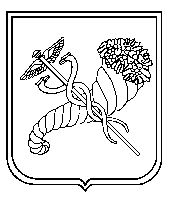 